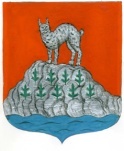 МУНИЦИПАЛЬНОЕ ОБРАЗОВАНИЕ СЕВАСТЬЯНОВСКОЕ СЕЛЬСКОЕ ПОСЕЛЕНИЕМУНИЦИПАЛЬНОГО ОБРАЗОВАНИЯ ПРИОЗЕРСКИЙ МУНИЦИАЛЬНЫЙ РАЙОН ЛЕНИНГРАДСКОЙ ОБЛАСТИПРОТОКОЛ ПУБЛИЧНЫХ СЛУШАНИЙ ПО РАБОТЕ АДМИНИСТРАЦИИ И ИСПОЛНЕНИЮ БЮДЖЕТА ЗА 2020год«29» января 2021 года.									16.00Повестка дня1. Назначение председателя и секретаря собрания.2. Доклад главы МО Севастьяновское сельское поселение–Шевцовой Веры Ивановны.3. Доклад главы администрации МО Севастьяновское сельское поселение – Герасимчук Ольги Николаевны.4. Вопросы.5. «Об отчёте главы администрации муниципального образования Севастьяновское сельское поселение об итогах социально – экономического развития муниципального образования Севастьяновское сельское поселение за 2020 год и  задачах на 2021 год»»6. «Об отчёте главы муниципального образованияСевастьяновское сельское поселения и результатах работы Совета депутатов за 2020 год».7. «Об исполнении бюджета муниципального образования Севастьяновское сельское поселение за 2019год»Присутствующие1. Депутаты Совета депутатов муниципального образования Севастьяновское сельское поселение: Шевцова В.И., Шевцова А.В., Егунова И.Н., Ермаков В.С.,       Кочемазов В.А., Прохоров Р.Н., 2.Помощник Управляющего делами Правительства Ленинградской области - Макаров Игорь Владимирович3. Советник Губернатора Ленинградской области - Караванский Александр Игоревич4. И.о. главы администрации МО Приозерский муниципальный район Ленинградской области, Председатель Комитета финансов Приозерского муниципального района–Петрюк Оксана Гавриловна.5. Глава администрации МО Севастьяновское сельское поселение – Герасимчук Ольга Николаевна, заместитель главы администрации МО Севастьяновское сельское поселение – Иванов Николай Николаевич.Слушали Шевцову В.И.:Огласила повестку дня. Предлагаю утвердить повестку дня. Прошу голосовать: кто за данную повестку дня.Единогласно.1 вопрос.Поступило предложение: избрать председателем –Шевцову В.И., секретарем – Егунову И.Н. Прошу голосовать: кто за предложенные кандидатуры.Единогласно.2 вопрос.Доклад Шевцовой В.И.Приложение 1.3 вопрос.Доклад Герасимчук О.Н.Приложение 2.4 вопросВопросы жителей Севастьяновского поселения.Вопросов не поступало.5 вопрос.Шевцова В.И.: Мы заслушали доклад главы администрации, если вопросов нет, то прошу признать работу администрации «удовлетворительной» и утвердить отчёт главы администрации муниципального образования Севастьяновское сельское поселение об итогах социально – экономического развития муниципального образования Севастьяновское сельское поселение за 2020 год и задачах на 2021 год. Кто за данное решение прошу голосовать. Единогласно.6 вопрос.Шевцова В.И.: Мы заслушали доклад главы муниципального образования, если вопросов нет, то прошу признать работу главы муниципального образования «удовлетворительной» и утвердить отчёт главы муниципального образованияСевастьяновское сельское поселение о результатах работы Совета депутатов за 2020 год». Кто за данное решение прошу голосовать. Единогласно.7 вопросШевцова В.И. Мы заслушали доклад начальника сектора экономики и финансовоб исполнении бюджета за 2019год, если вопросов нет, то прошу одобрить отчет об исполнении бюджета за 2019годКто за данное решение? Прошу голосовать. Единогласно.Собрание прошу считать закрытым.